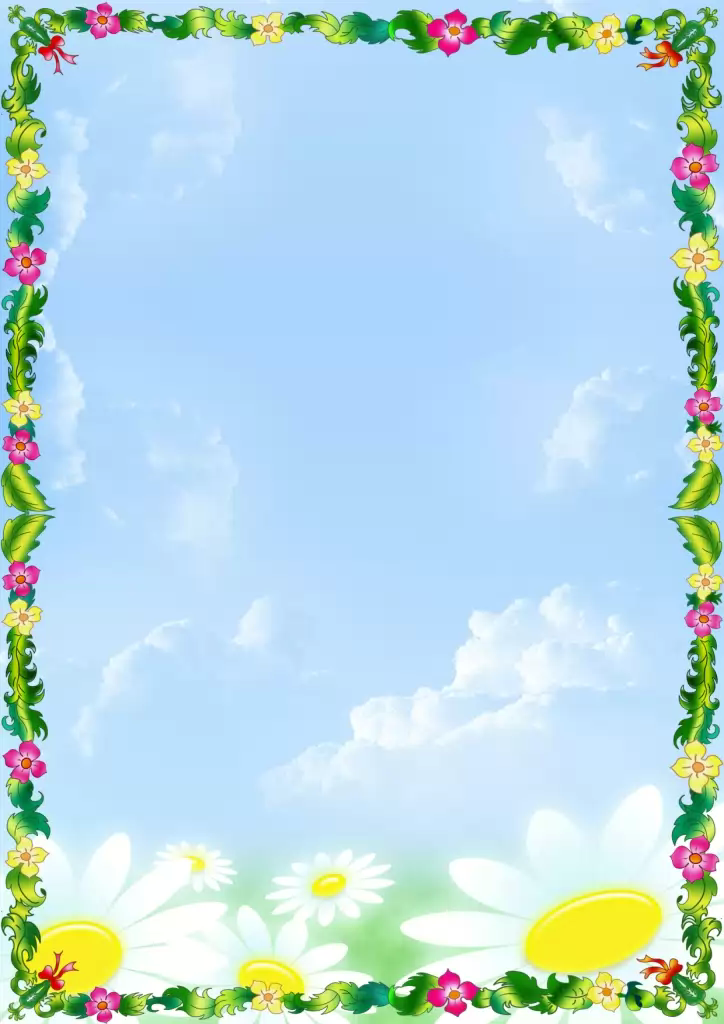 Речевое развитие детей 2-3-лет. На третьем году жизни происходит интенсивное накопление ребенком словаря. Увеличивается число называемых предметов не только быта, но и тех, которыми малыш часто (но не постоянно) пользуется; в своих высказываниях он употребляет почти все части речи; овладевает элементарным грамматическим строем родного языка (усваивает падежные окончания, некоторые формы глаголов с 2,5 лет), начинает согласовывать прилагательные с существительными, удлиняет простые предложения, пользуется бессоюзными сложносочиненными предложениями и ситуативной речью Одновременно с развитием речи развивается мышление, память, воображение ребенка. В этом возрасте велика склонность детей к подражанию, что является благоприятным фактором для развития активной речи ребенка. Повторяя вслед за взрослым слова и фразы, малыш не только запоминает их; упражняясь в правильном произнесении звуков и слов, он укрепляет артикуляционный аппарат. Речевое развитие детей 3-4 лет.  На четвертом году жизни у детей заметно улучшается произношение, речь становится более отчетливой. Дети хорошо знают и правильно называют предметы ближайшего окружения: названия игрушек, посуды, одежды, мебели. Шире используют, кроме существительных и глаголов, другие части речи: прилагательные, наречия, предлоги. Появляются зачатки монологической речи. В речи преобладают простые, но уже распространенные предложения, сложносочиненные и сложноподчиненные предложения дети употребляют, но очень редко. Инициатива к общению все чаще и чаще исходит от ребенка. Четырехлетние дети не могут самостоятельно вычленить в слове звуки, но они легко подмечают неточности звучания слов в речи сверстников. Речевое развитие детей 4-5 лет.К пяти годам отмечается резкое улучшение произносительной стороны речи детей, у большинства из них заканчивается процесс овладения звуками. Речь в целом становится чище, отчетливей. Возрастает речевая активность детей, они все чаще и чаще задают вопросы взрослым. Дети начинают овладевать монологической речью. Рост активного словаря, употребление предложений более сложной структуры (пятилетние дети могут употреблять предложения, состоящие из 10 и более слов) часто являются одной из причин увеличения количества грамматических ошибок. Дети начинают обращать внимание на звуковое оформление слов, указывать на наличие знакомого звука в словах. Речевое развитие детей 5-6 лет.К концу шестого года ребенок достигает довольно высокого уровня в речевом развитии. Он правильно произносит все звуки родного языка, отчетливо и ясно воспроизводит слова, имеет необходимый для свободного общения словарный запас, правильно пользуется многими грамматическими формами и категориями, содержательней, выразительней и точнее становятся его высказывания. У ребенка шестого года жизни совершенствуется связная, монологическая речь. Он может без помощи взрослого передать содержание небольшой сказки, рассказа, мультфильма, описать те или иные события, свидетелем которых он был. В этом возрасте ребенок уже способен самостоятельно раскрыть содержание картинки, если на ней изображены предметы, которые ему хорошо знакомы. Речевое развитие детей 6-7 лет.К моменту поступления ребенка в школу он овладевает правильным звуковым оформлением слов, четко и ясно их произносит, имеет определенный словарный запас, в основном грамматически правильную речь: строит различные по конструкции предложения, согласовывает слова в роде, числе, падеже, точно спрягает часто употребляемые глаголы; свободно пользуется монологической речью: способен рассказать о пережитых событиях, пересказать содержание сказки, рассказов, описывать окружающие предметы, раскрыть содержание картины, некоторые явления окружающей действительности. Все это дает возможность ребенку при поступлении в школу успешно овладевать программным материалом. Подготовил: учитель-логопед Мухаметжанова Карина Сергеевна